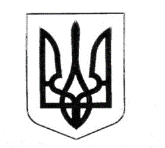 Міністерство освіти і науки УкраїниЗАТВЕРДЖЕНОНаказ Міністерства освіти і науки Українивід 17 лютого 2021 р.  № 215Стандарт професійної(професійно-технічної) освітиСП(ПТ)О 5131.Q 80.00-2021Професія: НянькаКод: 5131Кваліфікація: нянькаВидання офіційнеКиїв - 2021 Інформація про робочу групуРозробникиШаповалова Н. В  – директор Навчально-методичного центру професійно-технічної освіти у Миколаївській області.Секкер Г. О. – в. о. директора державного навчального закладу «Вище професійне училище № 7 м. Миколаїв».Дем’янов О. Є. – головний лікар комунального некомерційного підприємства Миколаївської міської ради «Міська лікарня швидкої медичної допомоги».Криворучко Т. В. – заступник головного лікаря з медсестринства комунального некомерційного підприємства Миколаївської міської ради «Міська лікарня швидкої медичної допомоги».Ничипоренко В. А. – методист державного навчального закладу «Вище професійне училище № 7 м. Миколаїв».Авраменко Г. В. – майстер виробничого навчання державного навчального закладу «Вище професійне училище № 7 м. Миколаїв».Нестерчук Т. О. – викладач державного навчального закладу «Вище професійне училище № 7 м. Миколаїв».КонсультантКравець Ю. І. – державний експерт експертної групи з питань змісту та забезпечення якості освіти директорату професійної освіти Міністерства освіти і науки України.Літературний редакторХаріна Т. І. – викладач української мови та літератури державного навчального закладу «Вище професійне училище № 7 м. Миколаїв».Керівник робочої групиШаповалова Н. В. – директор навчально-методичного центру професійно-технічної освіти у Миколаївській області.Загальні положенняСтандарт професійної (професійно-технічної) освіти (далі – СП(ПТ)О) з професії 5131 «Нянька» розроблений відповідно до:законів України «Про освіту», «Про професійну (професійно-технічну) освіту», «Про повну загальну середню освіту», «Про професійний розвиток працівників», «Про організації роботодавців, їх об’єднання, права і гарантії їх діяльності»;Положення про Міністерство освіти і науки України, затвердженого постановою Кабінету Міністрів України від 16 жовтня 2014 р. № 630;кваліфікаційної характеристики професії «Нянька» Довідника кваліфікаційних характеристик професій працівників, випуск 1 «Професії працівників, що є загальними для всіх видів економічної діяльності», розділ 2 «Професії робітників», затвердженого наказом Міністерства праці та соціальної політики України від 29 грудня 2004 р. № 336;Рамкової програми ЄС щодо оновлених ключових компетентностей для навчання протягом життя, схваленої Європейським парламентом і Радою Європейського Союзу 17 січня 2018 року;інших нормативно-правових актів.СП(ПТ)О) є обов'язковим для виконання усіма закладами професійної (професійно-технічної) освіти, підприємствами, установами та організаціями, незалежно від їх підпорядкування та форми власності, що здійснюють (або забезпечують) підготовку, професійне (професійно-технічне) навчання, перепідготовку кваліфікованих робітників.Стандарт професійної (професійно-технічної) освіти містить:титульну сторінку;інформацію про робочу групу з розроблення СП(ПТ)О;загальні положення щодо реалізації СП(ПТ)О;сферу професійної діяльності випускника;загальнопрофесійний навчальний блок, що містить перелік загальнопрофесійних і ключових компетентностей та їх зміст; перелік навчальних модулів та професійних компетентностей;вимоги до професійної кваліфікації;вимоги до освітнього, освітньо-кваліфікаційного рівня, професійної кваліфікації вступника;типовий навчальний план; перелік основних засобів навчання.Загальні вимоги щодо реалізації СП(ПТ)ОПідготовка кваліфікованих робітників за професією 5131 «Нянька» включає первинну професійну підготовку, професійне (професійно-технічне) навчання та перепідготовку. Підготовка за професією ґрунтується на компетентнісному підході та структурується за модульним принципом.Навчальний модуль – логічно завершена складова СП(ПТ)О, що формується на основі кваліфікаційної характеристики, містить навчальний матеріал, необхідний для набуття професійних, загальнопрофесійних і ключових компетентностей з урахуванням потреб роботодавців, сучасних технологій, новітніх матеріалів.Структура навчального модуля включає перелік компетентностей та їх зміст. Засвоєння навчального модуля може підтверджуватися відповідним документом (сертифікат/посвідчення/свідоцтво), що видається закладом професійної (професійно-технічної) освіти, підприємством, установою чи організацією, незалежно від їх підпорядкування та форми власності, які здійснюють підготовку кваліфікованих робітників.У цьому СП(ПТ)О спеціалізація «нянька (піклування та догляд за дітьми від народження до 3-х років)» визначена як окремий навчальний модуль.СП(ПТ)О визначає три групи компетентностей: загальнопрофесійні, ключові та професійні.Загальнопрофесійні та ключові компетентності – загальні здібності й уміння (психологічні, когнітивні, соціально-особистісні, інформаційні, комунікативні тощо), що дають змогу особі розуміти ситуацію, досягати успіху в особистісному і професійному житті, набувати соціальної самостійності та забезпечують ефективну професійну й міжособистісну взаємодію.Загальнопрофесійні та ключові компетентності набуваються у логічній послідовності впродовж строку освітньої програми та можуть розвиватися у процесі навчання протягом усього життя шляхом формального, неформального та інформального навчання.Професійна компетентність – здатність особи в межах визначених повноважень застосовувати спеціальні знання, уміння та навички, виявляти відповідні моральні та ділові якості для належного виконання встановлених завдань і обов’язків, навчання, професійного та особистісного розвитку.Професійні компетентності дають особі змогу виконувати трудові функції, швидко адаптуватися до змін у професійній діяльності та є складовими відповідної професійної кваліфікації.Тривалість професійної підготовки встановлюється відповідно до освітньої програми в залежності від виду підготовки та визначається робочим навчальним планом.При організації перепідготовки, професійного (професійно-технічного) навчання або навчання на виробництві строк професійного навчання може бути скороченим з урахуванням наявності документів про освіту, набутого досвіду (неформальна чи інформальна освіта) та визначається за результатами вхідного контролю. Вхідний контроль знань, умінь та навичок здійснюється відповідно до законодавства.Навчальний час здобувача освіти визначається обліковими одиницями часу, передбаченого для виконання освітніх програм закладів професійної (професійно-технічної) освіти.Навчальний (робочий) час здобувача освіти в період проходження виробничої практики встановлюється залежно від режиму роботи підприємства, установи, організації згідно із законодавством.Професійно-практична підготовка здійснюється в навчальних майстернях, лабораторіях, навчально-виробничих дільницях та безпосередньо на робочих місцях підприємств, установ, організацій.Типовий навчальний план підготовки кваліфікованих робітників за професійною кваліфікацією включає розподіл навчального навантаження між загальнопрофесійною, професійно-теоретичною та професійно-практичною підготовкою; консультації; кваліфікаційну атестацію. У типовому навчальному плані визначено загальну кількість годин для оволодіння професійною кваліфікацією та розподіл годин між навчальними модулями. Години, відведені на консультації, враховуються в загальному фонді навчального часу.Робочі навчальні програми підготовки кваліфікованих робітників розробляються самостійно закладами професійної (професійно-технічної) освіти, підприємствами, установами та організаціями, що здійснюють підготовку (підвищення кваліфікації) кваліфікованих робітників.Робочі навчальні плани та програми для підготовки кваліфікованих робітників розробляються закладами професійної (професійно-технічної) освіти за погодженням із роботодавцями та органами управління освітою на основі СП(ПТ)О.Робочі навчальні плани підготовки кваліфікованих робітників визначають графік освітнього процесу, навчальні предмети, їх погодинний розподіл та співвідношення між загальнопрофесійною, професійно-теоретичною та професійно-практичною підготовкою.Робочі навчальні програми для підготовки кваліфікованих робітників визначають зміст навчальних предметів відповідно до компетентностей та тематичний погодинний розподіл відповідно до робочих навчальних планів.Перелік основних засобів навчання за професійною кваліфікацією та спеціалізацією розроблено відповідно до потреб роботодавців, сучасних технологій та матеріалів.За результатами здобуття професійної кваліфікації проводиться державна кваліфікаційна атестація, що передбачає оцінювання набутих компетентностей та визначається параметрами: «знає – не знає»; «уміє – не вміє». Поточне оцінювання проводиться відповідно до чинних нормативно-правових актів.Заклади професійної (професійно-технічної) освіти організовують та здійснюють поточний, тематичний, проміжний і вихідний контроль знань, умінь та навичок здобувачів освіти, їх кваліфікаційну атестацію. Представники роботодавців, їх організацій та об’єднань можуть долучатися до тематичного, вихідного контролю знань, умінь та навичок здобувачів освіти та безпосередньо беруть участь у кваліфікаційній атестації.Після завершення навчання кожен здобувач освіти повинен уміти самостійно виконувати всі роботи, передбачені кваліфікаційною характеристикою, технологічними умовами і нормами, встановленими у галузі.Навчання з охорони праці проводиться відповідно до вимог чинних нормативно-правових актів з питань охорони праці. При складанні робочих навчальних планів та програм необхідно врахувати, що при первинній професійній підготовці на вивчення предмета «Охорона праці» потрібно виділити не менше 30 годин навчального часу, а при підвищенні кваліфікації та перепідготовці – не менше 15 годин (п.2.3. Типового положення про порядок проведення навчання і перевірки знань з питань охорони праці, затвердженого наказом Державного комітету України з нагляду за охороною праці від 26 січня 2005 р. № 15, зареєстрованого в Міністерстві юстиції України 15 лютого 2005 р. за № 231/10511).До самостійного виконання робіт здобувачі освіти допускаються лише після навчання й перевірки знань з охорони праці.Кваліфікаційна пробна робота проводиться за рахунок часу, відведеного на виробничу практику. Перелік кваліфікаційних пробних робіт розробляється закладами професійної (професійно-технічної) освіти, підприємствами, установами та організаціями відповідно до вимог кваліфікаційної характеристики, потреб роботодавців галузі.Критерії кваліфікаційної атестації випускників розробляються закладом освіти разом з роботодавцями і ґрунтуються на компетентнісному підході відповідно до вимог кваліфікаційної характеристики, потреб роботодавців галузі, погоджуються з регіональними органами освіти.Присвоєння кваліфікації проводиться державною кваліфікаційною комісією відповідно до Положення про порядок кваліфікаційної атестації та присвоєння кваліфікації особам, які здобувають професійно-технічну освіту, що затверджене спільним наказом Міністерства праці та соціальної політики України і Міністерства освіти України від 31 грудня 1998 р. № 201/469, зареєстровано в Міністерстві юстиції України 1 березня 1999 р. за
№ 124/3417.Здобувачу освіти, який при первинній професійній підготовці опанував відповідну освітню програму й успішно пройшов кваліфікаційну атестацію, присвоюється освітньо-кваліфікаційний рівень «кваліфікований робітник» та видається диплом кваліфікованого робітника державного зразка.Здобувачу освіти, який при первинній професійній підготовці достроково припиняє навчання у закладі професійної (професійно-технічної) освіти, присвоюється відповідна професійна кваліфікація за результатами попередньої (проміжної) кваліфікаційної атестації та видається свідоцтво державного зразка про присвоєння професійної кваліфікації.Особі, яка при професійному (професійно-технічному) навчанні або перепідготовці опанувала відповідну освітню програму та успішно пройшла кваліфікаційну атестацію, видається свідоцтво про присвоєння професійної кваліфікації.Сфера професійної діяльності:КВЕД ДК 009:2010.Секція Q80.00. – Охорона здоров'я та надання соціальної допомоги. Надання соціальної допомоги без забезпечення проживання для осіб похилого віку та інвалідів. Денний догляд за дітьми.Загальнопрофесійний блокПерелік та зміст загальнопрофесійних і ключових компетентностейПрофесійна кваліфікація: нянькаПерелік навчальних модулів та професійних компетентностейВимоги до професійної кваліфікації: нянька1. Кваліфікаційна характеристикаЗавдання та обов'язки. Доглядає за дітьми в дитячих дошкільних закладах. Допомагає вихователю під час одягання, роздягання, умивання, купання, годування дітей та укладання їх в ліжко, прибирання приміщення. Доглядає за дітьми, старими та хворими вдома: готує їжу, годує, миє та прибирає посуд, міняє білизну та одяг, подає і прибирає судна тощо. Дотримується необхідного режиму дня для хворих, старих та дітей вдома.Повинен знати: санітарно-гігієнічні вимоги утримання приміщень; правила догляду за дітьми, старими та хворими, правила санітарії та гігієни, рецепти готування їжі.Вимоги до спеціалізації: нянька (піклування та догляд за дітьми від народження до 3-х років).	Кваліфікаційна характеристикаЗавдання та обов'язки. Здійснює догляд за дитиною, забезпечує всі її режимні процеси з урахуванням віку й стану здоров'я дитини, використовуючи ефективні методи, засоби і форми роботи. Здійснює заходи щодо забезпечення гармонійного, фізичного, розумового та психічного розвитку дитини. У разі потреби – захищає життя дитини. Виховує в дитини повагу до батьків, культурно-національних, духовних, історичних цінностей України, країни походження, дбайливе ставлення до навколишнього середовища. Готує своїх вихованців до свідомого життя, пропагує здоровий спосіб життя. Безпосередньо працює з батьками, надає їм консультаційну допомогу з питань виховання та гармонійного розвитку їхньої дитини; розвиває її здібності, формує навички гігієни та побутового самообслуговування. Повинен знати: основні положення Конвенції про права дитини, законодавство України про освіту, інші законодавчі та нормативно-правові акти з питань виховання; державну мову відповідно до чинного законодавства; правила та норми безпеки життєдіяльності; вікові анатомо-фізіологічні, психічні особливості розвитку дитини від народження до трьох років, основи гігієни і дієтології дитини, вимоги до організації сну, приготування їжі для дитини, долікарської допомоги; дитячу літературу, найвидатніші твори мистецтва для дітей відповідного віку; закономірності взаємодії дитини з довкіллям; виховні функції і можливості використання дитячих меблів, посуду та іграшок; засоби та форми розвиваючої діяльності та виховної роботи, прищеплення загальної культури, зокрема, етичних навичок дитини, організації активного та творчого дозвілля дитини: індивідуально, в групах та сім'ях; поводження в екстремальних ситуаціях, історію рідного краю, міста, його визначні пам'ятки, культурні та навчальні заклади для дітей, основи етики, етикету, екологічної культури. 	2. Вимоги до освітнього, освітньо-кваліфікаційного рівнів, професійної кваліфікації осіб, які навчатимуться за кваліфікацією нянька2.1. При вступі на навчанняПовна або базова загальна середня освіта.2.2. Після закінчення навчанняПовна загальна середня освіта, професійна (професійно-технічна) освіта, освітньо-кваліфікаційний рівень «кваліфікований робітник» за кваліфікацією нянька. Без вимог до стажу роботи.Повна загальна середня освіта, професійна (професійно-технічна) освіта, освітньо-кваліфікаційний рівень «кваліфікований робітник» або професійна підготовка на виробництві, освітньо-кваліфікаційний рівень – «кваліфікований робітник» за кваліфікацією нянька. Без вимог до стажу роботи.3. Типовий навчальний план Професійна кваліфікація: нянькаЗагальний фонд навчального часу – 413 годин4. Перелік основних засобів навчання5. Перелік основних засобів навчання для кваліфікації нянька (спеціалізація: піклування та догляд за дітьми від народження до 3-х років)№ з/пНайменування компетентностіЗміст компетентностей1Підприємницька компетентністьЗнати:основні тенденції економічного розвитку країни та галузі;основи діяльності підприємства як суб’єкта господарювання в умовах ринкової економіки;основні принципи організації підприємницької діяльності та механізм організації власної справи;технології розробки бізнес-планів.Уміти:розробляти бізнес-плани.2Громадянські, соціальні та комунікативні компетентностіЗнати:основні положення Конвенції про права дитини; законодавство України про освіту, інші законодавчі та нормативно-правові акти з питань виховання;основи трудового законодавства;основні трудові права та обов’язки працівників;положення, зміст, форми та строки укладання трудового договору (контракту);підстави припинення трудового договору (контракту);соціальні гарантії та соціальний захист на підприємстві;види та порядок надання відпусток;способи вирішення трудових спорів;поняття «етика», «етикет», «професійна майстерність», «акторська техніка», «столовий етикет»; загальні вимоги до зовнішнього вигляду;проблеми соціально-психологічної адаптації няньки у новому середовищі; роль стереотипів як засобів спрощення адаптації до складних соціально-економічних умов;правила поведінки у можливих екстремальних ситуаціях; правила та стилі спілкування; причини конфліктів; правила безконфліктних стосунків; правила телефонної розмови;норми поведінки в громадських місцях (театрі, музеї, храмі, на виставці); правила поведінки на природі.Уміти: створювати в дитячому колективі атмосферу позитивного психологічного клімату; формувати у вихованців такі якості як толерантність, взаємоповага, взаємопідтримка, взаємодопомога; уникати проявів негативних емоційних реакцій, які принижують людську гідність;виявляти  професійний такт і високу культуру в спілкуванні з вихованцями, їх батьками, колегами;попереджувати конфлікти.Здатність:працювати в команді;відповідально ставитися до професійної діяльності;самостійно приймати рішення;діяти в нестандартних ситуаціях;планувати трудову діяльність;знаходити та набувати нових знань, умінь і навичок;визначати навчальні цілі та способи їх досягнення;оцінювати власні результати навчання, навчатися впродовж життя;використовувати професійну лексику та термінологію;дотримуватися професійної етики те етикету;	запобігати виникненню конфліктних ситуацій.3Інформаційно-комунікаційна компетентністьЗнати:програми роботи з текстовою та графічною інформацією, створення текстових, графічних документів, мультимедійних презентацій та публікацій; особливості  роботи з браузерами;принципи роботи з пошуковими системами.Уміти:використовувати нові інформаційні та комунікаційні технології;створювати та редагувати текстові документи;здійснювати роботу з комп’ютерними презентаціями та публікаціями;працювати з графічними редакторами; зберігати зображення в різних форматах;здійснювати пошук інформації в мережі Інтернет; використовувати електронну пошту для відправлення, отримання документів. 4Компетентність у сфері охорони праціЗнати:нормативно-правові акти з охорони праці;права працівників з охорони праці на підприємстві; основи безпеки праці в галузі;правила пожежної та вибухобезпеки;правила електробезпеки;плани евакуації та ліквідації аварій;загальні  правила безпечної експлуатації устаткування;вимоги інструкцій підприємства з охорони праці;основи гігієни праці та виробничої санітарії; правила проходження медичних оглядів;порядок надання домедичної допомоги.Уміти:застосовувати первинні засоби пожежогасіння;використовувати, в разі необхідності, засоби попередження й усунення природних та непередбачених виробничих негативних явищ (пожежі, аварії, повені тощо);звільняти потерпілого від дії електричного струму; надавати домедичну допомогу при нещасних випадках (кровотеча, перелом, вивих, забиття, розтягнення, отруєння та опіки).5Енергоефективна та екологічна компетентністьЗнати:основи енергоефективності;способи енергоефективного використання матеріалів та ресурсів в професійній діяльності та в побуті;основи раціонального використання, відтворення і збереження природних ресурсів;способи збереження та захисту екології в професійній діяльності та в побуті.№ з/пКод модуляНазва навчального модуляНазва професійної компетентності1.Н-1Забезпечення санітарно-гігієнічного режимуПрибирання приміщень.Приготування дезінфікуючих розчинів та використання їх за призначенням, застосування готових дезінфікуючих розчинів.Проведення дезінсекції та дератизації. Вибір необхідного інвентарю та його маркування.Миття та знезараження посуду, обладнання, інвентарю.Підготовка чистої постільної білизни та натільного одягу. Здійснення заміни постільної та натільної білизни з урахуванням стану здоров’я дитини чи людини похилого віку.Здійснення заходів щодо запобігання харчовим отруєнням.2.Н-2Догляд за дітьмиЗдійснення догляду за дитиною.Організація харчування дитини. Приготування дієтичних страв, десертів та напоїв.Одягання дитини згідно із сезоном.Здійснення догляду за хворою дитиною.3.Н-3Догляд за людьми похилого вікуЗдійснення догляду за людиною похилого віку.Організація харчування людей похилого віку.Здійснення догляду за лежачими пацієнтами.4.Н-4(спеціалізація)Догляд за дітьми до 3-х роківЗдійснення догляду за дитиною від 1-го до 3-х років. Дотримання режимних процесів з урахуванням віку й стану здоров'я дитини.Організація харчування дитини. Організація гармонійного, фізичного, розумового та психічного розвитку дитини.Виховання в дитини загальної культури, культурно-національних, духовних, історичних цінностей України, країни походження. Надання консультаційної допомоги батькам з питань виховання та гармонійного розвитку їхньої дитини.Здійснення догляду за хворою дитиною.№ з/пРозділУсього годинЗПБН-1Н-2Н-3Н-41Загальнопрофесійна підготовка68682Професійно-теоретична підготовка124334020313Професійно-практична підготовка197463946664Консультації175Державна кваліфікаційна атестація 76Загальний обсяг навчального часу (без п.п. 4, 5)3896879796697№ з/пНайменуванняКількість на групуз 15 осібКількість на групуз 15 осіб№ з/пНайменуваннядля індивідуального користуваннядля групового користування1234Обладнання:Комплект постільної білизни для людини похилого віку12Комплект натільної білизни для людей похилого віку12Набір одягу за сезонами для людей похилого віку (літній, зимовий, весняний, осінній)11Набір взуття за сезонами для людей похилого віку (літній, зимовий, весняний, осінній)11Набір посуду для годування людей похилого віку12Рецептурна збірка дієтичних страв для людей похилого віку16Тонометр для вимірювання артеріального тиску112Медичний джгут, бинти, стерильні салфетки, шини для верхніх та нижніх кінцівок, тулубу та хребта112Підкладне судно (підкладні пелюшки)12Дезінфікуючі засоби для організації санітарно-гігієнічного режиму закладів з догляду за людьми похилого віку11Маркований інвентар для прибирання приміщень11№ з/пНайменуванняКількість на групуз 15 осібКількість на групуз 15 осіб№ з/пНайменуваннядля індивідуального користуваннядля групового користування1234Обладнання:1Обладнання дитячої кімнати:стіл для сповивання, дитяче ліжко112Набір столового посуду163Набір посуду для годування немовляти 164Набір столової та постільної білизни165Набір дитячого одягу за сезонами: літній, зимовий, весняний, осінній116Набір дитячого взуття за сезонами: літній, зимовий, весняний, осінній117Комплект дитячої білизни168Набір для купання дитини: ванночка, рідке дитяче мило, дитячий крем та олія119Засоби гігієни з догляду за новонародженою дитиною1110Засоби гігієни з догляду за дитиною від 1-го до 3-х років1111Суміш молочна для штучного годування від народження до 6 місяців1112Каші молочні для штучного годування з 6 місяців до 3-х років1113Рецептурна збірка дієтичних страв для прикорму дітей до 3-х років11214Дитячі розвиваючі іграшки,килимок для розвитку немовляти,пірамідка, кубики, брязкальця1115Дидактична лялька, манекен1116Дезінфікуючі засоби для організації санітарно-гігієнічного режиму закладів з догляду за дітьми1117Маркований інвентар для прибирання приміщень11